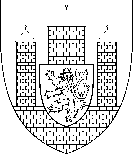 Magistrát města České BudějoviceIng. Jaroslav MrázOdbor dopravy a silničního hospodářstvíKněžská  19370 92  České BudějoviceInternet: http://www.c-budejovice.cz/Značka:	               Vyřizuje:	        Tel.:	   E-mail:	Č.j.:	Datum:ODaSH/14/1300/Tal-III/1558       Talafous Ant      38 680 4405       talafousa@c-budejovice.cz        	2014-02-24Na základě Vaší žádosti ze dne  3. 2. 2014  a  po kladných vyjádřeních Policie ČR , Krajského ředitelství  Policie Jihočeského kraje  Dopravního inspektorátu ,  371 05  České Budějovice , Č.j.: KRPC-158573-2/2012-020106 ze dne 2. 11. 2012 , vyjádření  Č.j.: KRPC-158573-4/2012-020106  ze dne 13. 11. 2012 , Obec Dynín , Dynín 48 , 373 46   Dynín  ze dne 14. 1. 2014 , Obec Bošilec, Bošilec 24 ,   373  65  Dolní  Bukovsko ze dne 21. 1. 2014 ,  Správy a údržby silnic Jihočeského kraje,  závodu České Budějovice, Nemanická 10, 370 10 České Budějovice  ze dne 20. 1. 2014 , Město Lomnice nad Lužnicí , náměstí  5. května , 130, 378 16 Lomnice nad Lužnicí ze dne 31.1.2014 , ČSAD Jihotrans a. s., Pekárenská 77, 370 21 České Budějovice ze dne 23.10.2013, Rybářství Třeboň  Hld. a.s., Rybářská 801 ,  379 01 Třeboň  ze dne 23.11.2012 odbor dopravy a silničního hospodářství Magistrátu města České Budějovice stanoví  na  základě ustanovení § 77 odst. 1,  písm. c) zákona č. 361/2000 Sb., o   provozu  na  pozemních  komunikacích ,  přechodnou úpravu silničního provozu na  silnici III/1558  v části průjezdního úseku obce  Bošilec  – Rekonstrukce  mostu  ev. č. 15558-2 .Jedná se o osazení dopravních značek - ( viz – příloha DIO  - potvrzená od Policie ČR,  Krajského ředitelství  Policie Jihočeského kraje  Dopravního inspektorátu ,  371 05  České Budějovice   dne  13. 11. 2012 -  ( též  potvrzená  příloha – firmy LINIO PLAN ).Termín:: od   10. 2.  2014      do     31.  8.  2014       Zodpovědný  pracovník:   pan  Ing. Josef  Pumpr  -  tel:  602 151 912V případě špatné viditelnosti stavba musí být zajištěna osvětlením S7 / Přerušované žluté světlo/.          Dopravní značení bude provedeno odbornou firmou podle schváleného dopravně inženýrského opatření, které tvoří přílohu této úpravy. Značení musí být v souladu s vyhláškou Ministerstva dopravy a spojů České  republiky č. 30/2001 Sb., kterou se provádějí pravidla provozu na pozemních komunikacích a úprava a řešení provozu na pozemních komunikacích a ČSN 01 80 20 ,,Dopravní značky na pozemních komunikacích“.         Žadatel odpovídá za správné umístění dopravního značení dle zásad pro přechodné dopravní značení na pozemních komunikacích-technické podmínky TP 66 schválených Ministerstvem dopravy a spojů České republiky pod čj. 22 221/96-120 ze dne 6. 11.  Ministerstvem vnitra České republiky pod čj. SC-109/96 ze dne 2. 12. 1996  (číselné a písemné označení dopravních značek dle výše uvedené vyhlášky) a jeho údržbu po celou dobu provádění prací.Žadatel je po celou dobu provádění prací zodpovědný za dopravní značení a bezpečnost          dopravy v uvedeném úseku !Všichni pracovníci pro zajištění bezpečnosti provozu a úklidu silnice budou vybaveni reflexním oblečením.Po jejich skončení bude přechodné dopravní značení neprodleně odstraněno a uvedeno do původního stavu.         V případě potřeby si odbor dopravy a silničního hospodářství Magistrátu města České Budějovice vyhrazuje dopravní značení doplnit nebo pozměnit.Ing. Jaroslav MrázVedoucí odboru dopravy a silničního hospodářstvíMagistrátu města České BudějovicePříloha pro žadatele:Odsouhlasené dopravní opatřeníObdrží:K– BUILDING  CB, a.s. , Hraniční 2094 ,   370  07 České Budějovice Obec Bošilec, Bošilec 24, 373  65  Dolní  BukovskoObec  Dynín , Dynín 48 , 373 46   DynínSpráva a údržba silnic Jihočeského kraje,  závod České Budějovice, Nemanická 10, 370 10 ČeskéBudějoviceNa vědomí:Policie ČR,  Krajské ředitelství  Policie Jihočeského kraje  Dopravní inspektorát , Poštovní přihrádka č. 125 , 371 05  České Budějovice             Město Lomnice nad Lužnicí , náměstí  5. května , 130, 378 16 Lomnice nad LužnicíČSAD Jihotrans a. s., Pekárenská 77, 370 21 České BudějoviceRybářství Třeboň  Hld. a.s., Rybářská 801 ,  379 01 Třeboň  Stanovení místní a přechodné úpravy provozu na pozemních komunikacích